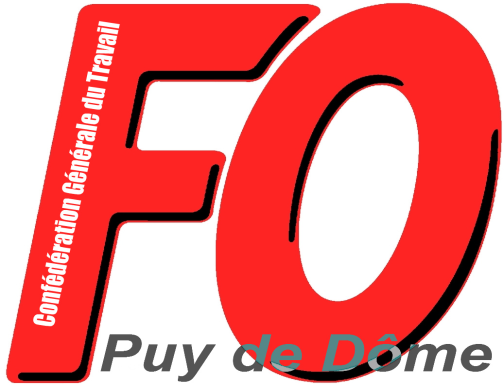 Non à la loi « Sécurité globale » !Non au fichage des syndicalistes !Non à toutes les restrictions des libertés !L’UD FO du Puy de Dôme appelle à la manifestation du 20 mars !Alors que les salariés et les jeunes se mobilisent pour la défense de leurs droits et de leurs conditions d’existence, le gouvernement renforce les dispositions de restrictions des libertés et s’enferre dans les dispositifs liberticides ! La défense des droits des travailleurs implique la totale liberté d’action ! Dans les circonstances actuelles, l’UD FO du Puy de Dôme rappelle la proclamation du congrès de fondation de la CGT-Force Ouvrière en 1948 qui affirmait que « le syndicalisme ouvrier a pour fondement la liberté » et qui précisait que le syndicalisme « ne saurait avoir d’action efficace sans la garantie pour ses adhérents d’une entière liberté d’expression et d’action ». Dans tous les secteurs d’activité, les salariés se mobilisent pour leurs revendications : pour l’UD FO du Puy de Dôme, il ne peut y avoir ni confinement, ni couvre-feu feu pour l’action syndicale sur les revendications !  Il ne peut y avoir aucune restriction à la liberté de se réunir, de se rassembler, de s’exprimer, de manifester…Dans ces circonstances, alors que le gouvernement s’enferre dans le maintien des dispositifs liberticides (loi « sécurité globale », décrets sur le fichage, loi sur le séparatisme, état d’urgence…), l’Union Départementale FO du Puy de Dôme appelle à participer à la manifestation qui se déroulera le 20 mars 2021 contre la loi « Sécurité globale » et contre toutes les mesures de restriction des libertés.Manifestation Samedi 20 mars 2021 à 10 heuresDépart devant la comédie de Clermont-Ferrand (Boulevard François Mitterrand à Clermont-FerrandPour tout contact : 06 82 38 66 51 